bechiDesired Roles: Administrative Assistant, Secretary, Receptionist, Personal Assistant, and Travel Consultant. Availability: Immediately To offer selfless services by meeting the organization’s set goals and objectives while attaining professional excellence and proficiency. I am result driven professional Executive Assistant, who works diligently and proactive in providing timely, efficient and accurate service and support to customers and colleagues. I am very approachable with strong interpersonal and communication skills and able to establish good working relationship with a diverse people. Performing order booking activities and process paperwork relevant to order approvalsAssisting sales team with assigned territory activitiesReceiving and distributing communications, collecting and mailing correspondenceAttending to customers by answering questions and taking feedback to the managementExploring opportunities to add value to job accomplishments Handling customer’s reservation queries via telephone and emailMaking arrangements for clients travel programsProviding clients with assistance in preparing required travel documents and formsGetting information about areas of interest in order to target more clientsProviding customers with travel suggestions and information sources, such as guides, directories, brochures Issuing domestic/international flight ticketsWorking on the GDS to process cancellations & refundsPerforming other duties assigned to Intermediate use of Microsoft Office Suite (Word, Excel, Access and PowerPoint) Intermediate use of graphics software (Corel Draw, Photoshop)Working knowledge of Amadeus and Sabre Selling PlatformGood managerial and excellent communication skill Ability to work with or without supervision Taking proactive measures Success Oriented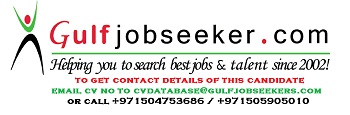 Gulfjobseeker.com CV No: 1463376YEARS(S)SCHOOLSQUALIFICATIONSCOURS2015 till dateWestford School of Management, U.A.EBusiness Management2010Frontier Travel Academy, NigeriaDiploma In Amadeus Basic Functionality2010Frontier Travel Academy, NigeriaCertificate In Travel Basics, Fares and E-Ticketing2008Career Builders Academy, NigeriaDiploma In Desktop Publishing2008Oxford College, NigeriaWest African Examination Council2007Bellina College, NigeriaNational Examination Council —YEAR2013-2015Company:  La Vingtieme Siecle Integrated Consulting, Lagos. Nigeria Position: Senior Base Operator Job Responsibilities: 2012-2013Company: Seven Continents Travel & Tours, NigeriaCompany: Seven Continents Travel & Tours, NigeriaPosition: Amadeus Travel - Helpdesk Position: Amadeus Travel - Helpdesk Job Responsibilities: Job Responsibilities: 2010Company:  Travel & Tours, NigeriaPosition: Travel Reservation Officer Job Responsibilities:YEAR2012Amadeus PNR and Fares, Lagos. Nigeria 2006Citizen and Leadership Training Course, Lagos. Nigeria GENDER:FemaleMARITAL STATUES:   SingleNATIONALITY:NigerianDATE OF BIRTH: 24th March, 1989 —LANGUAGES: English, French and American Sign Language  HOBBIES:Meeting people, Reading and Sports, Singing, Surfing the internet